                                                                                  2018                                                                                                   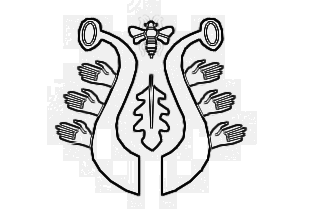 DUBSKÉ LISTY    listopadInformace z Úřadu městyse DubJména a příjmení zvolených členů zastupitelstva:Usneseníustavujícího zasedání Městyse Dub konaného dne 30. 10. 2018Slib zastupitelů:Žádný člen zastupitelstva neodmítl složit slib a ani nesložil slib s výhradouZastupitelstvo městyse Dub na svém ustanovujícím veřejném zasedání přijalo následující usnesení:ověřovatelé zápisu: Pavel Matuška, Lenka Kuklová, zapisovatel: Jitka Kohutováprogram ustavujícího zasedánízvolení jednoho místostarostyv souladu s § 84 odst. 2 písm. k) zákona o obcích určuje, že pro výkon funkce starosty bude člen zastupitelstva dlouhodobě uvolněnschvaluje tajný způsob volby starosty a místostarosty volí starostou: pana Václava Novákavolí místostarostou: pana Pavla Matuškuzřizuje finanční výbor a kontrolní výbor. Oba výbory budou tříčlennévolí předsedou finančního výboru paní Martu Lomnickouvolí předsedou kontrolního výboru pana Karla Novákavolí členy finančního výboru pana Luboše Růžičku, pana Jaroslava Kolářevolí členy kontrolního výboru pana MDDr. Petra Chrášťanského, pana Jana Uhravolí předsedu kulturní komise: paní Jitku Kohutovou, DiS. (nečlen zastupitelstva)volí členy kulturní komise: paní Moniku Novákovou a paní Mgr. Radku Matuškovou (nečlenové zastupitelstva)volí předsedu sociální komise: paní Lenku Kuklovouvolí členy sociální komise: paní Martu Lomnickou, pana Luboše Růžičkuv souladu s § 72 a § 84 odst. 2 písm. n) zákona o obcích, stanoví odměnu za výkon funkce neuvolněného člena zastupitelstva městyse ve výši místostarosta: 6.500,- Kčpředseda kontrolního a finančního výboru: 1.400,- Kčpředseda sociální komise: 1.400,- Kččlen kontrolního a finančního výboru, sociální komise: 1.100,- Kččlen zastupitelstva bez dalších funkcí: 700,- KčOdměny za výkon funkce neuvolněného člena zastupitelstva se budou poskytovat ode dne 1. 11. 2018V případě náhradníka bude odměna náležet ode dne prvního zasedání zastupitelstva, jehož se zúčastnil. V případě personální změny v obsazení jednotlivých funkcí, tj. v případě nového zvolení do funkce (starosty, místostarosty, předsedy výboru, předsedy komise, člena výboru, člena komise) bude odměna náležet ode dne zvolení do této funkce.výše odměny pana Karla Nováka za výkon funkce člena zastupitelstva funkce a výkon předsedy kontrolního výboru bude ve výši 0,- Kč.  v souladu s § 77 odst. 3 písm. b) zákona o obcích stanoví, že při souběhu výkonu několika funkcí se odměna neuvolněnému členovi zastupitelstva poskytne pouze za výkon funkce, za níž podle rozhodnutí zastupitelstva náleží nejvyšší odměna							Václav Novák, starosta		Oznámení o přerušení dodávky elektrické energieZ důvodu plánovaných prací na zařízení distribuční soustavy - rekonstrukcí, oprav, údržbových a revizních prací - bude přerušena dodávka elektrické energie:dne 14. 11. 2018 od 8:00 do 12:00Vypnutá oblast: Dubská Lhota, Dvorec, Borčice včetně všech odběratelů napojených z obcí.Dub u Prachatic: odběrná místa od čp. 55 po hřbitov a dále k čp. 11 a 109 a odběrná místa mezi hřbitovem a Dubským rybníkem. Dále areál bývalého zámeckého lihovaru a čp. 108. Včetně všech odběratelů napojených z uvedené oblasti.Upozornění: V době přerušení dodávky elektřiny je nutné z důvodu bezpečnosti považovat energetické zařízení za zařízení pod napětím.…………………………………………………………………………………….Nezaplacené poplatky za TDOV minulých DL jsme upozorňovali na nezaplacené poplatky za TDO – měly být uhrazeny do konce měsíce září. Máme tady listopad a městys stále eviduje několik neplatičů. Upozorňujeme, že jmenovité upomínky již budou zvýšené o vzniklé penále !!!…………………………………………………………………………………………………...Důležité upozornění na změnu jízdního řádu od 9. 12. 2018Od 9. 2. 2018 bude změna jízdního řádu na trase Dub - Javornice a Dub - Dubská Lhota (viz příloha) a zpět. Důvodem je nevyužitelnost autobusů na trase Dub - Javornice.Jelikož je v současné době v Dubské Lhotě hodně dětí ve školním věku, byl autobus přesunut na trasu Dub - Dubská Lhota a zpět.…………………………………………………………………………………………………..Vítězství v soutěži „Obec přátelská rodině a seniorům 2018“Foto z předávání ceny v rámci „Obce přátelské rodině“ v Hrzánském paláci ministryní práce            a sociálních věcí Dipl.-Pol. Janou Maláčovou, MSc.    (paní ministryně první zleva)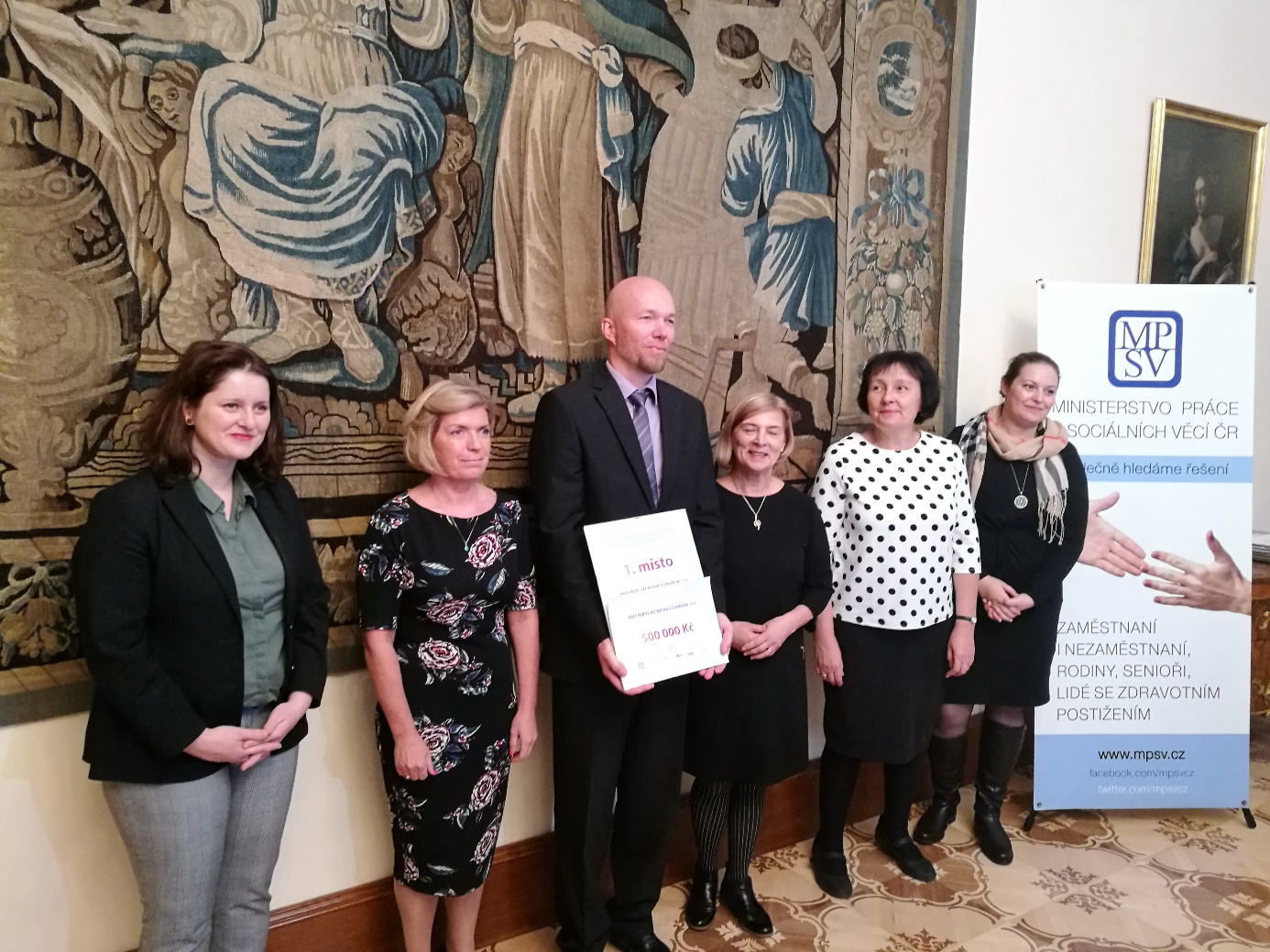 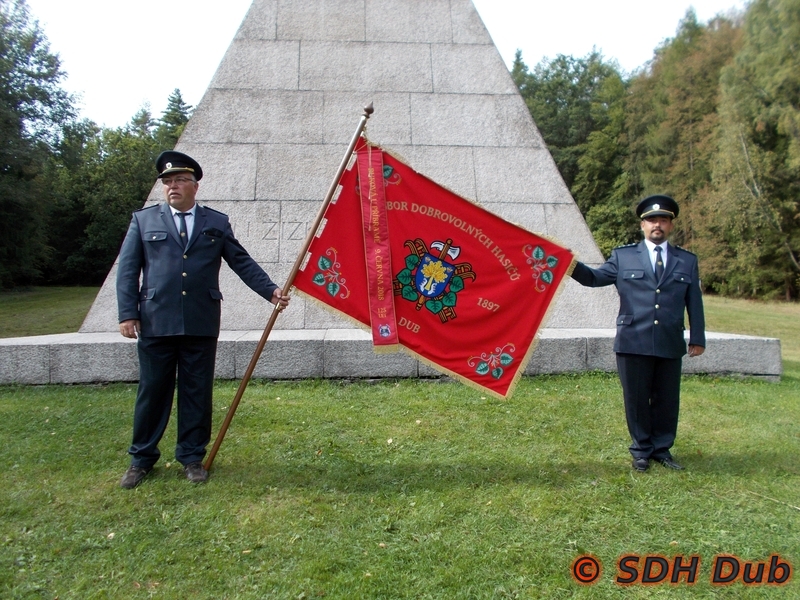 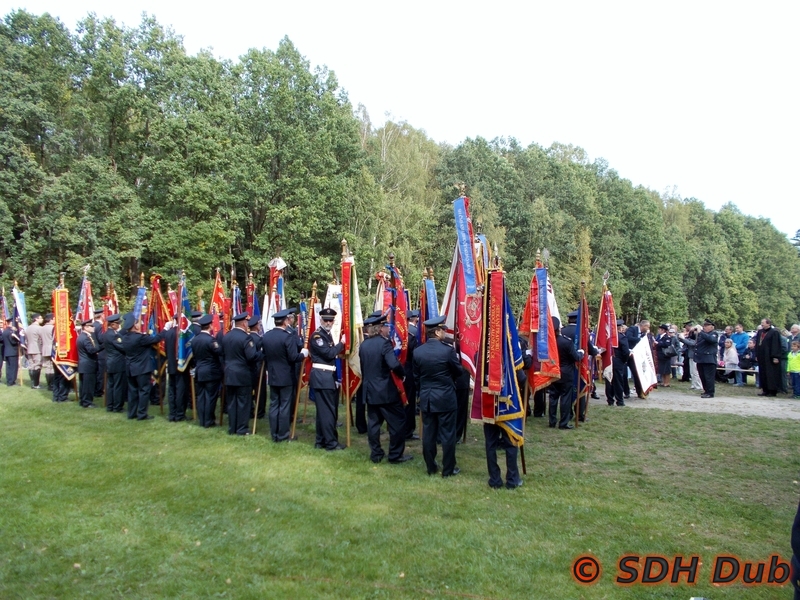 pro DL Pavel Skopec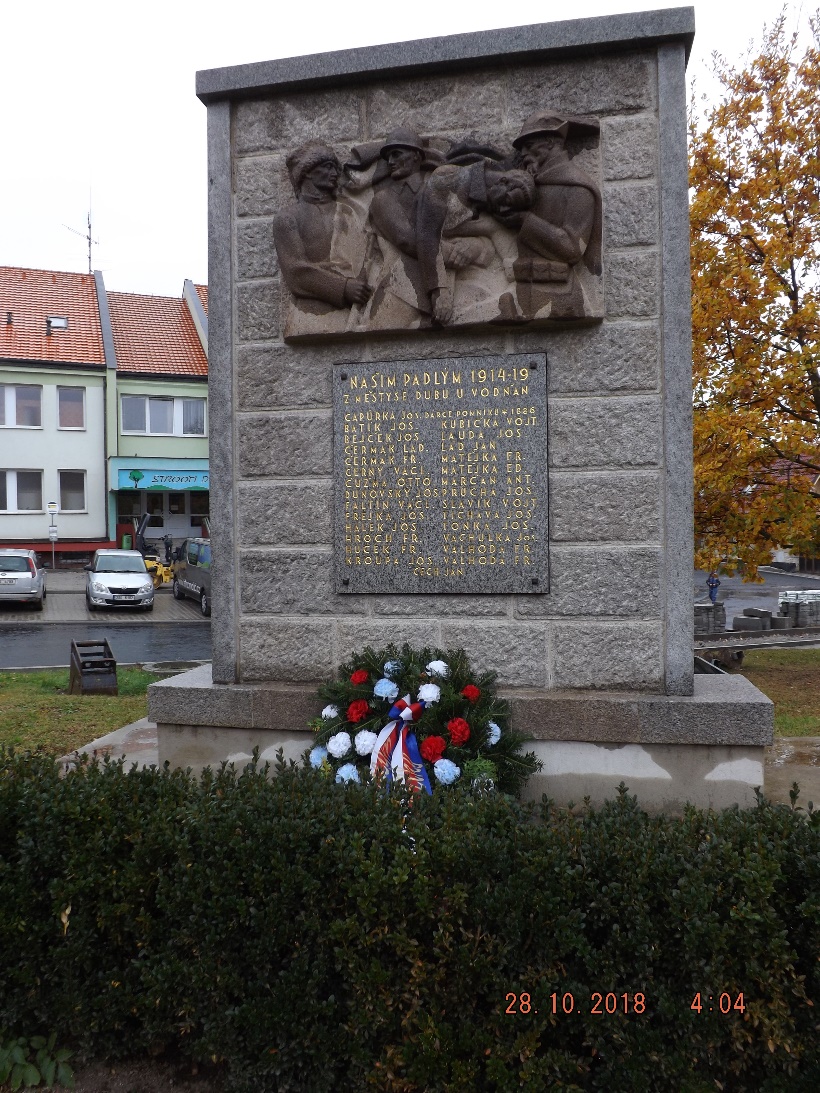 Legionáři by se asi divili, kolika lidem stálo za to uctít jejich památkuredakce.: dubskelisty@centrum.czZpravodaj městyse Dub u Prachatic, vydává Městys Dub u Prachatic jako měsíčníkRedakce: Marie Matušková, Alena Nováková, Václav Novákuzávěrka do 25. v měsíci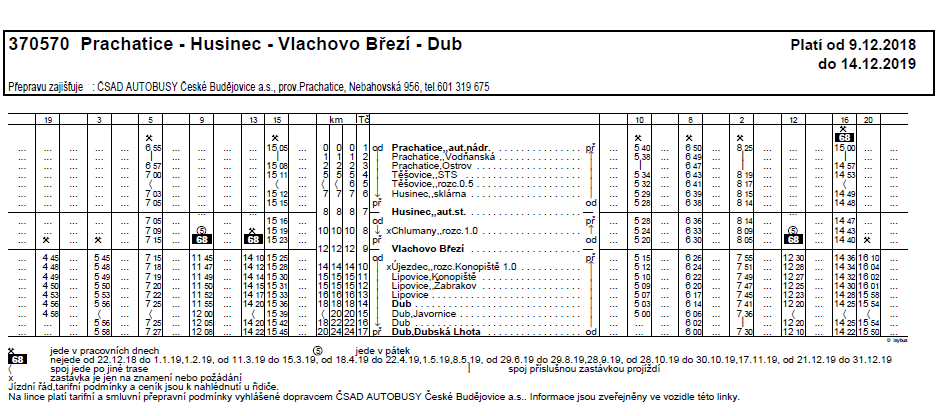  Výsledky voleb do Zastupitelstva městyse Dub 5. 10. – 6. 10. 2018 Výsledky voleb do Zastupitelstva městyse Dub 5. 10. – 6. 10. 2018 Výsledky voleb do Zastupitelstva městyse Dub 5. 10. – 6. 10. 2018 Výsledky voleb do Zastupitelstva městyse Dub 5. 10. – 6. 10. 2018 Výsledky voleb do Zastupitelstva městyse Dub 5. 10. – 6. 10. 2018 Výsledky voleb do Zastupitelstva městyse Dub 5. 10. – 6. 10. 2018 Výsledky voleb do Zastupitelstva městyse Dub 5. 10. – 6. 10. 2018 Výsledky voleb do Zastupitelstva městyse Dub 5. 10. – 6. 10. 2018 Výsledky voleb do Zastupitelstva městyse Dub 5. 10. – 6. 10. 2018 Výsledky voleb do Zastupitelstva městyse Dub 5. 10. – 6. 10. 2018Počet
volených
členů
zastupitelstvaVoliči
v seznamuVydané
obálkyVolební
účast v %Odevzdané
obálkyPlatné
hlasyPočet
volených
členů
zastupitelstvaVoliči
v seznamuVydané
obálkyVolební
účast v %Odevzdané
obálkyPlatné
hlasy930611938,89119597Kandidátní listinaKandidátní listinaKandidátKandidátKandidátNavrhující
stranaPolitická
příslušnostHlasyHlasyPořadí
zvoleníčíslonázevpoř.
číslopříjmení, jméno, titulyvěkNavrhující
stranaPolitická
příslušnostabs.v %Pořadí
zvolení1Nezávislí pro Dub1Novák Václav39NKBEZPP8514,2311Nezávislí pro Dub2Matuška Pavel50NKBEZPP6611,0521Nezávislí pro Dub3Kuklová Lenka39NKBEZPP6510,8831Nezávislí pro Dub4Růžička Luboš38NKBEZPP6310,5541Nezávislí pro Dub5Uher Jan59NKBEZPP6410,7251Nezávislí pro Dub6Novák Karel46NKBEZPP6310,5561Nezávislí pro Dub7Lomnická Marta45NKBEZPP6310,5571Nezávislí pro Dub8Chrášťanský Petr MDDr.34NKBEZPP6410,7281Nezávislí pro Dub9Kolář Jaroslav36NKBEZPP6410,729Základní škola a Mateřská škola Dub      Nový školní rok jsme v mateřské škole začali péčí o lesní zvířátka - sběrem žaludů               a kaštanů, které předáme myslivcům.      V měsíci říjnu nás navštívilo Divadélko ZVONEČEK s pohádkou O slepičce                             a kohoutkovi. Již víme, že se lakota nevyplácí, lepší je mít spolehlivého kamaráda. Ze Zoo Hluboká nad Vltavou za námi přijela zvířátka. Poznali jsme  charakteristické znaky a život želvy, gekončíka, králíka, strašilky a krajty. Zvířátka jsme si mohli pohladit a moc se nám líbila.                                                                                                                   pro DL učitelky MŠSTROOM Dub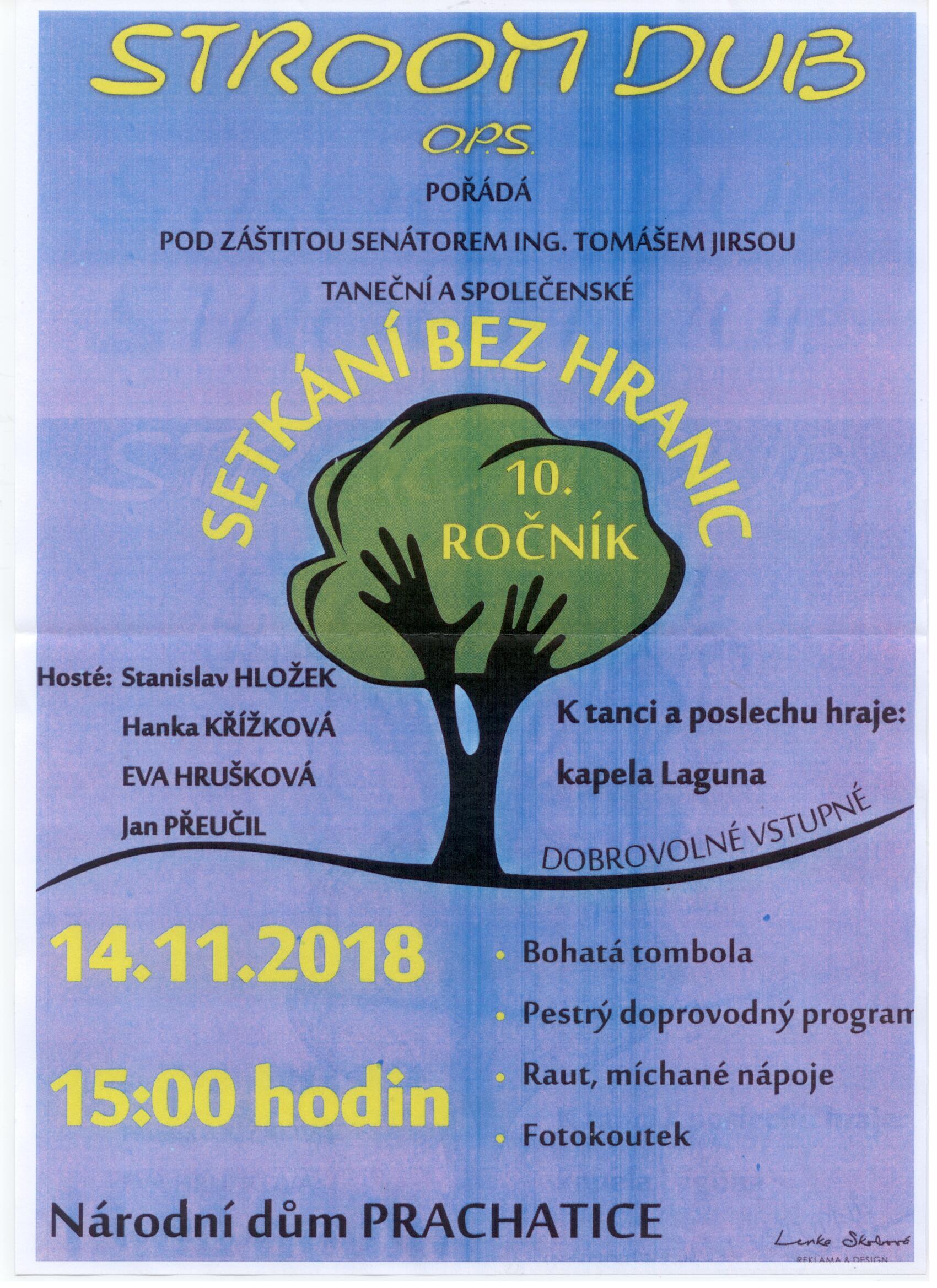 IMPAKT - Program na měsíc listopadPodpůrné kojící a nosící skupiny – proběhnou po skončení SvětýlekLaktační poradna, nácviky vázání šátku na nošení dětí – konzultace s Terezou Mülle-rovou v úterý 6. 11. od 10:30 do 12:00 v MKC Dupy Dub v Dubua ve čtvrtek 8. 11. od 10:30 do 12:00 v Prachaticích (Vila DDM, U Rybníčku 1019)Ve středu 7. 11. 2018 od 10:00 Vás zveme na konferenci otevřenou široké veřejnosti(K)ROK RODINYDěti – jejich výchova, vývoj a možnosti v dnešní době. (V rámci tohoto bloku přispěje MKC Dupy Dub na téma „Návrat ke kořenům ve výchově“)Senioři – stárnutí s grácií a respektem.Hodnota rodiny a manželství v dnešní společnosti.Místo konání: M-centrum pro mladou rodinu, A. Barcala 1791/40, České Budějovice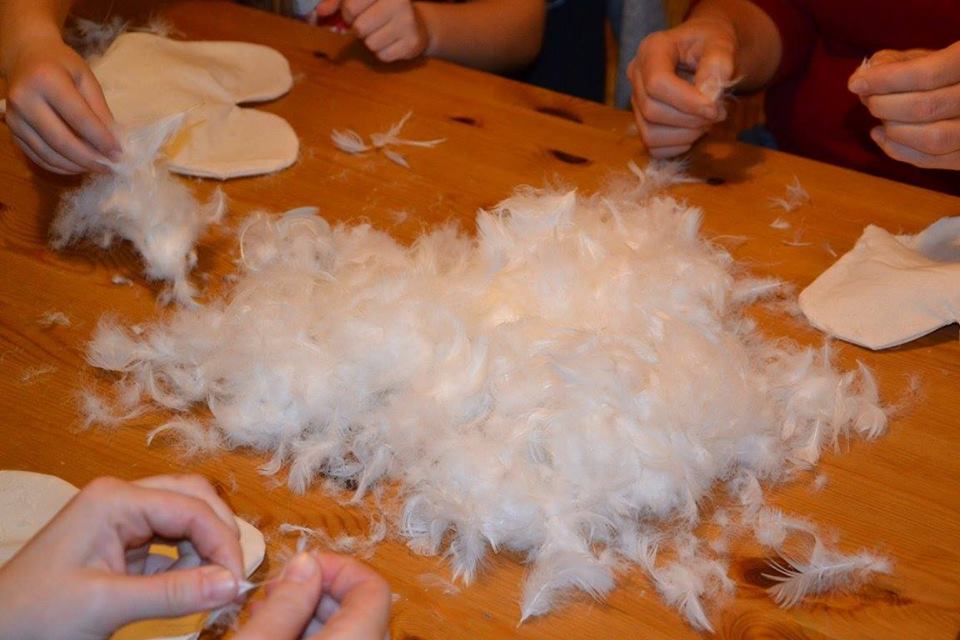 V sobotu 10. 11. 2018 od 13:00 do 17:00 Vás opět zveme na svatomartinskéDRANÍ PEŘÍ a výroba mašlovačekMísto konání: MKC Dupy DubV pátek 16. 11. 2018 od 17:00 do 19:00Inspirativní ženy – setkání s osobnostmi (Jasmina Aleksanjan, Hana Rabenhauptová, Daria Čapková) Místo konání: Zasedací místnost, Městský úřad Prachatice, Velké náměstí 1V sobotu 17. 11. 2018 od 10:00 do 14:00UŽ VÍM CO NA SEBE"Přijďte oblečené v tom, v čem se cítíte být samy sebou. Přineste kousky, které Vám doma leží ve skříni nebo se kterými si nevíte rady. Po přednášce bude prostor pro diskuzi, zkoušení a případnou výměnu oblečení."Přehled 8 typů osobností a odpovídající styly oblékání + praktická doporučení. Jaké oblečení bere energii a které podporuje přirozené vyzařování duše? Workshopem provede Ing. Zuzana Dvořáková. Místo konání: Prachatice, vila DDM, U Rybníčku 1019SVĚTÝLKA – cvičení na podporu psychomotorického rozvoje dětí Pravidelné cvičení s Mgr. Bárou Švarzbergerovou KAŽDÉ ÚTERÝ od 9:30.Místo konání: MKC Dupy DubSociální a rodinné poradenství – individuálně dle domluvy, místo konání: MKC Dupy Dub. V případě zájmu nás kontaktujte.Každý čtvrtek od 18:30 do 20:00 probíhá pravidelné cvičení čchi-kung – metoda Zhineng Qigong - s Vlaďkou Voverkovou. Místo konání: Prachatice, vila DDM, U Rybníčku 1019Více informací na: www.facebook.com/impakt.dub, mailem či telefonicky. Veselý rybník      Tak se nazývá program pro rodiny s dětmi, který již tradičně při příležitosti výlovu Dubského rybníka pořádá společnost IMPAKT ve spolupráci s SDH Dub za finanční podpory Městyse Dub. Nebylo tomu jinak ani letos. Dopoledne plné soutěží bylo letos zpestřené gastronomickou akcí Food festík se zaměřením na dětskou stravu. Společně byl vytvořen program pro více než stovku rodin. Velká škoda, že houstnoucí déšť neumožnil všem užít si ho naplno až do konce a po zásluze se z bohaté nabídky zdravých potravin občerstvit.
      Díky všem zapojeným za pomoc! chytat ryby mohli všichni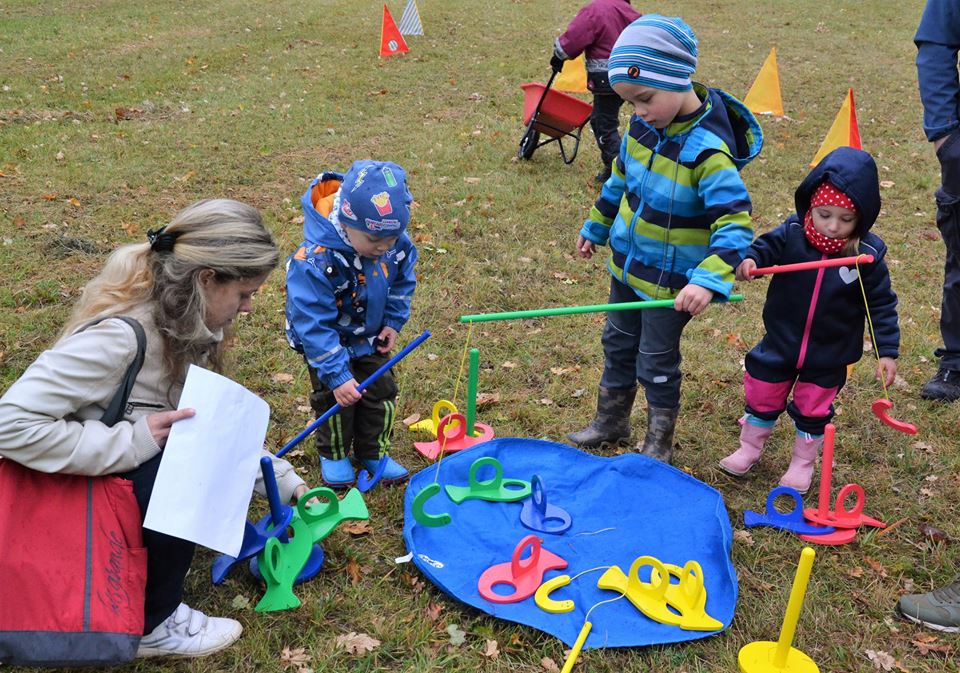 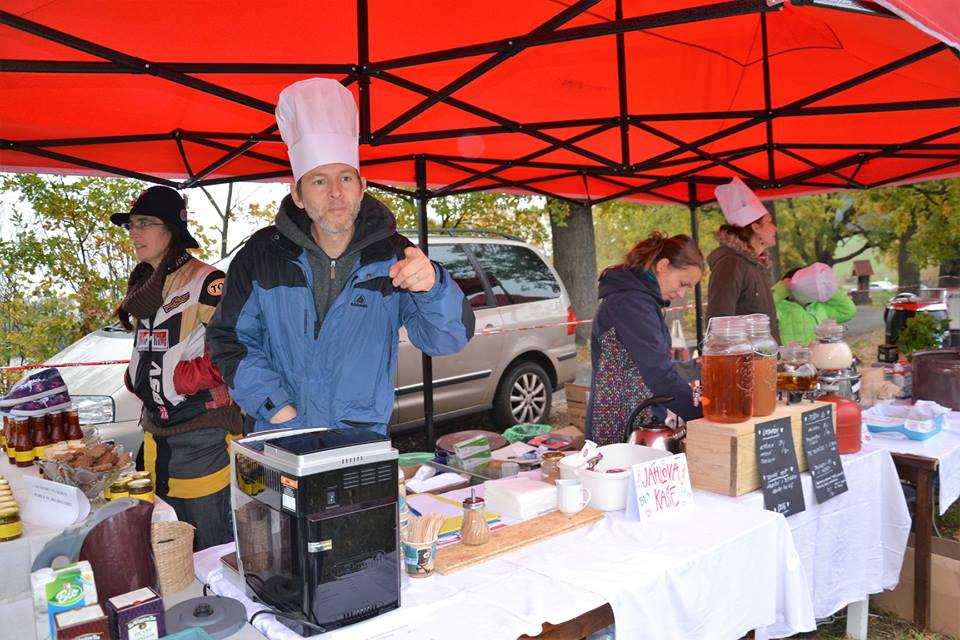 David Kulhánek v roli šéfkuchařeTrocnovské slavnosti 2018 – Stužkování praporů SDH Jč. kraje      V sobotu 22. 9. 2018 se tři členové výboru SDH Dub zúčastnili Trocnovských slavností, kde součástí programu bylo i stužkování praporů dobrovolných hasičů z Jihočeského kraje u příležitosti 100. výročí vzniku ČR (ČSR). Program slavností začal po jedné hodině odpolední slavnostním pochodem praporů pod pomník Jana Žižky z Trocnova a českou hymnou.  Po slavnostních projevech začalo stužkování okolo 60 praporů dobrovolných hasičů z Jč. kraje. Jak připomněl starosta jihočeských „dobráků“ Jiří Žižka, spadá jejich vznik už do poloviny 19. století. Historie dobrovolných hasičů je ještě o 54 let starší než vznik samostatného československého státu. SDH jsou oporou státu a obcí nejen při hasičských zásazích, ale i při spolkové činnosti. 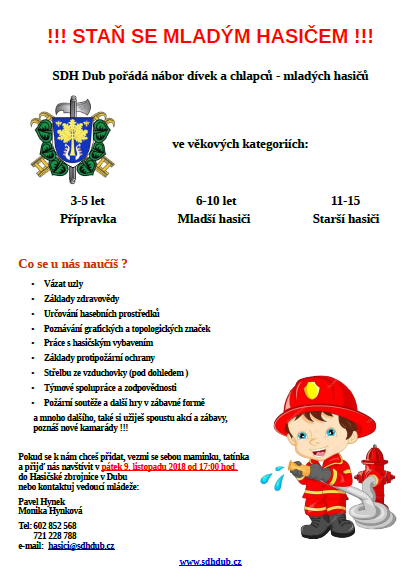 Blahopřejeme jubilantům:paní Marii Karvánkové z Dubské Lhoty a paní Janě Lencové z DubuOpustili nás    Koncem měsíce října došlo do Dubu smuteční oznámení o úmrtí pana Vladimíra Filipa, bývalého vedoucího školního statku. Do Dubu se přistěhoval s rodinou v roce 1968, a když byl v roce 1978 zrušen školní statek, odešel do Veselíčka u Milevska. Za jeho působení v Dubu došlo k velkému rozvoji statku – postavení čtyřřadového kravína, senážních věží, bytovky pro zaměstnance a nákupu mnoha nových strojů a velkým stavebním úpravám jak v Dubu, tak také v Borčicích. Pan Vladimír Filip zemřel ve věku 85 let.....................................................................................